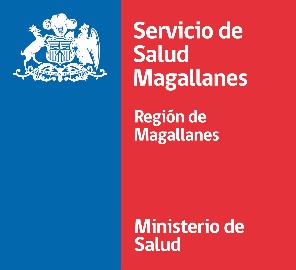 ANEXO Nº 4FACTOR Nº 4 EVALUACIÓN DE DESEMPEÑO (Llenar con letra imprenta)Este Anexo deberá ser llenado por la Subdirección de Gestión y Desarrollo de Personas (o quien ejerzas sus funciones en establecimientos dependientes) Este factor se acreditará adjuntando al anexo un certificado emitido por la Subdirección de Gestión y Desarrollo de Personas, (o quien ejerza sus funciones), extraído del SIRH, que acredita la última calificación afinada obtenida.El certificado debe ser firmado y timbrado por el Subdirector/a de Gestión y Desarrollo de Personas  (o quien ejerza sus funciones en los establecimientos dependientes)CERTIFICADOD……………………………………………………….……..…………………Subdirector/a de Gestión y Desarrollo de Personas (o quien haga sus veces, en los establecimientos dependientes del Servicio de Salud Magallanes), del establecimiento…………………………………………, certifica que:D.…………………………………………………………………...........….., R.U.T……………….. Grado………….EUS presenta una evaluación de desempeño con una calificación  ………….. , lista Nº……………………que es la última calificación afinada registrada .________________________________Firma de la Jefatura Fecha  ………………………….